МИНИСТЕРСТВО КУЛЬТУРЫ РОССИЙСКОЙ ФЕДЕРАЦИИфедеральное государственное бюджетное образовательное учреждение высшего образования«краснодарский государственный институт культуры»ИНФОРМАЦИОННОЕ ПИСЬМО
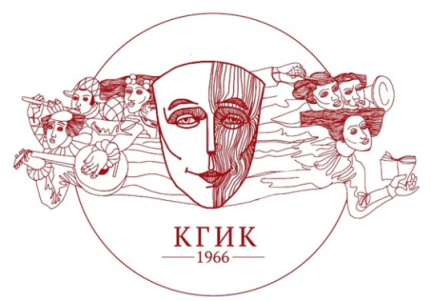 Уважаемые коллеги!Краснодарский государственный институт культуры приглашает Вас принять участие во Всероссийской научно-практической конференции «Культурный “фронт” на передовой и в тылу», посвященной 75-летию Победы советского народа над фашизмом24 апреля 2020 г.Основные направления в работе конференции:Журналисты и писатели на войне и о войнеДокументальное и художественное кино в годы войны и послевоенного восстановления страныИскусство военного плакатаКультурно-просветительская работа в Красной армии и среди гражданского населенияРепрезентация Великой Отечественной войны в выставках и экспозициях музеевРеставрационная деятельность в годы войны и послевоенного восстановления страныПроблемы эвакуации культурных ценностейРабота учреждений культуры в эвакуацииПроблемы возвращения перемещенных культурных ценностейВеликая Отечественная война: знаковые персоналии социокультурного пространстваК участию в конференции приглашаются преподаватели высших и средних учебных заведений, члены научных и творческих сообществ, аспиранты и соискатели, магистранты и студенты высших учебных заведений. Материалы по итогам конференции будут опубликованы в электронном журнале «Вестник КГИК», индексируемом в системе РИНЦ. Стоимость публикации статьи с учетом размещения в РИНЦ зависит от объема статьи:для сотрудников и студентов КГИК:-	100,0 (сто) рублей за статью (до 5 страниц);-	150,0 (сто пятьдесят) рублей (6-15 страниц);для сторонних лиц:-	300,0 (триста) рублей за статью (до 5 страниц);-	350,0 (триста пятьдесят) рублей (6-15 страниц);Реквизиты будут разосланы дополнительно. До 15 апреля 2020 года необходимо предоставить заявку на участие в конференции и текст доклада.Правила оформления материалов:– объем авторского материала, включающего в себя сведения об авторе, аннотацию, ключевые слова на русском и английском языке должен превышать 1 п.л.;– текст должен быть набран в текстовом редакторе Word 1997–2003, шрифт Times New Roman, размер шрифта – 14 пт, межстрочный интервал – 1,5, абзацный отступ – 1,25 см, поля сверху, снизу – 2 см., слева – 3 см., справа – 1,5 см; выравнивание по ширине; страницы не нумеруются;– библиографические ссылки в тексте статьи следует давать в квадратных скобках в соответствии с нумерацией в списке литературы. Список литературы составляется в алфавитном порядке и оформляется в соответствии с ГОСТ Р 7.0.5–2008. Сноски на литературу указываются в квадратных скобках после цитаты. Сначала указывается номер источника, затем, после запятой, номер страницы [5, с. 34]. Сноски на несколько источников разделяются между собой точкой с запятой.– пронумерованный список использованной литературы и иных источников, оформленный в соответствии с ГОСТ Р 7.0.5–2008, приводится в конце доклада; –постраничные примечания набираются 11 кеглем;– на первой странице должны быть указаны:Индекс УДКФамилия, имя, отчество, ученая степень (при наличии), ученое звание (при наличии), должность, место работы/учебы (адрес места работы/учебы), e-mail исполнителя на русском и английском языкахФамилия, имя, отчество, ученая степень (при наличии), ученое звание (при наличии), должность, место работы/учебы (адрес места работы/учебы), e-mail научного руководителя на русском и английском языкахНАЗВАНИЕ СТАТЬИАннотация:Ключевые слова:на русском и английском языках– обучающиеся дополнительно указывают следующую информацию:Фамилия, имя, отчество, ученая степень (при наличии), ученое звание (при наличии), должность, место работы (адрес места работы) научного руководителя на русском и английском языках.Материалы (текст статьи и заявку на участие в конференции) необходимо присылать на электронную почту akoeva_nata@mail.ru – Акоева Наталья Борисовна (+7 928-66-25-188).Заявка участника конференции«Культурный «фронт» на передовой и в тылу», посвященной 75-летию Победы советского народа над фашизмом24 апреля 2020 г.1Фамилия, имя, отчество (ПОЛНОСТЬЮ)2Место работы или учебы (без сокращений)3Должность4Ученая степень5Ученое звание6Почетное звание7Контактные телефоны8Контактный e-mail9Данные о научном руководителе: ФИО, ученая степень, ученое звание, должность10Тема доклада (тезисов)11Форма участия (очная, заочная)